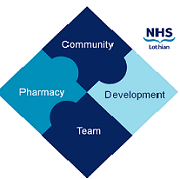 COMMUNITY PHARMACY DEVELOPMENT TEAM WEEKLY UPDATE Wed 19th July 2023 We hope that you will take some time to read the information below and share with the whole team.  Dawn and Fiona  
https://www.communitypharmacy.scot.nhs.uk/nhs-boards/nhs-lothian/  Twitter: @nhslcommpharm  
GLP-1 Receptor Agonists Shortage - Please see attached GLP-1 related MSN for latest information and prescribing guidance regarding the current shortage of these medicines which is expected to last until mid-2024 at least.Unscheduled Care PGD v30 - The latest version was sent by our Contracts team to all pharmacy shared mailboxes on 7th July.  Please sign and return your Authorization Forms to Contracts by Sunday 31st July 2023.
Sabril (Vigabatrin) Recall - Please ensure your pharmacy has taken relevant action as per the Level 2 (action within 48 hours) Medicines Recall for Sabril - see attachedPharmacy Services for Tourists & Visitors - now that we are firmly in the holiday season and fast approaching the Edinburgh Fringe and Festival period, please see attached our useful quick reminder on all the treatment pathways currently available to visitors and tourists. This is for your informaton and not for display to the public.We hope that you are all keeping well. Please get in touch with us if there is anything you would like to see more information on or if you have any questions.The Community Pharmacy Development TeamRoyal Edinburgh Hospital  